1.3 The department uses a range of resources including ICT, LSA support and our classroom environment. These resources, such as virtual reality headsets allow students to access the curriculum and shows we can use ICT effectively as a resource.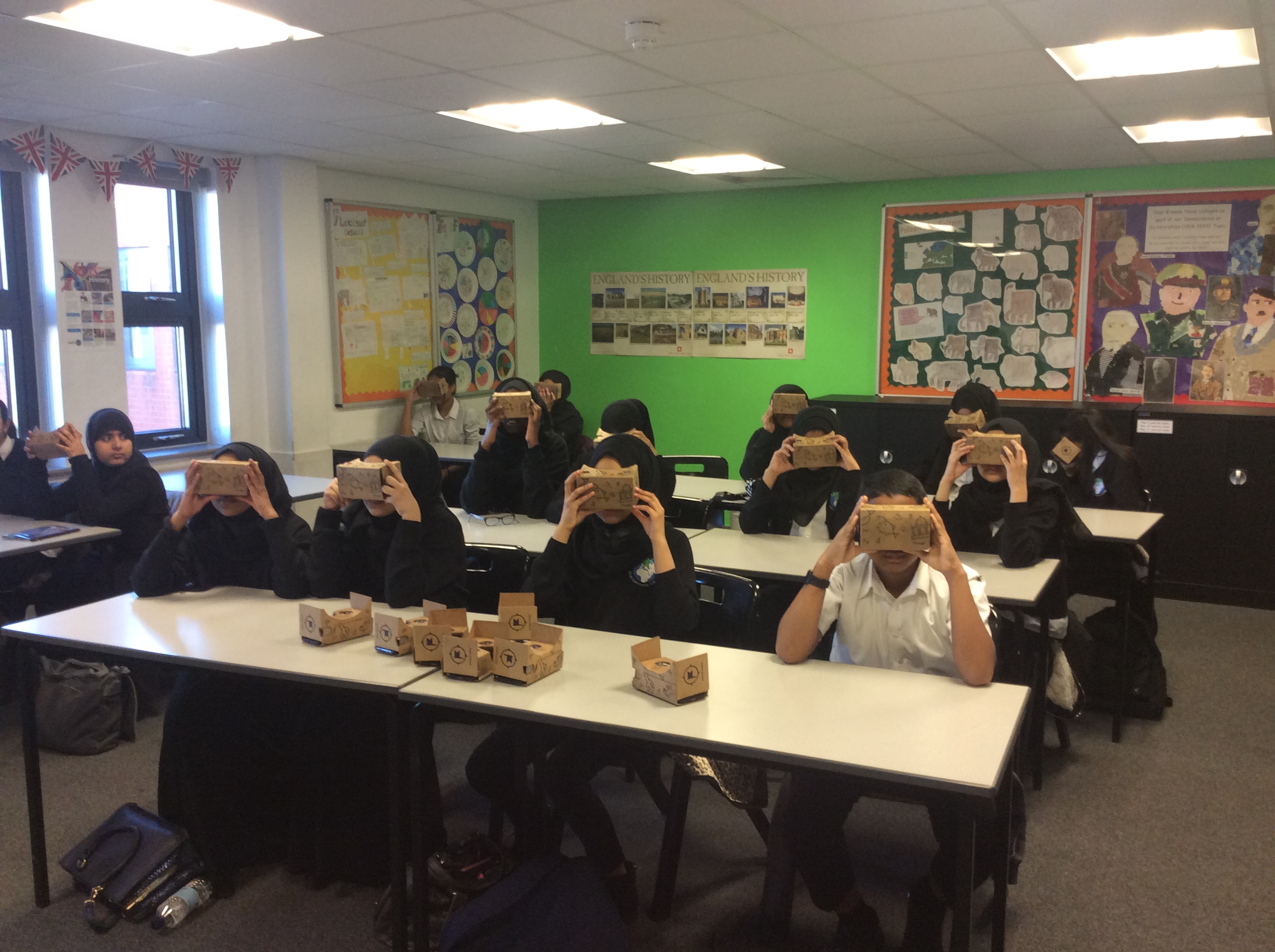 